Уважаемый Андрей Будимирович!Примите наши искренние поздравления в адрес руководимой Вами кафедры «Строительное производство и геотехника» в связи с юбилеем – 55 лет со дня основания!К настоящему времени кафедра является известным в стране и за рубежом коллективом специалистов, на протяжении своей более чем полувековой истории готовившим высококвалифицированных специалистов строителей не только для Урала, но и для всей страны. Специалисты кафедры всегда самым тесным образом были связаны с реальным сектором строительного производства и принимали непосредственное участие в решении сложнейших отраслевых проблем в различных регионах нашей страны. Активно развивается кафедра и в настоящее время, открываются магистерские программы, создана «Экспертная лаборатория», создан Центр технических инноваций и модернизаций в строительстве.Желаем Вашему коллективу энергии, неиссякаемого исследовательского духа, успехов в образовательной и научной деятельности! Здоровья, благополучия, развития всему коллективу и каждому сотруднику в отдельности!С уважением коллектив кафедрыСтроительного производства, оснований и фундаментовФГБОУ ВПО ТюмГАСУ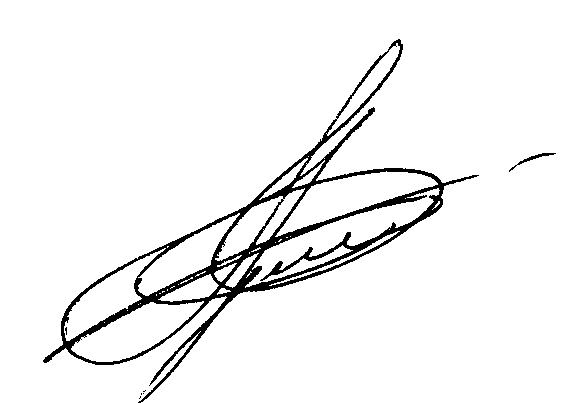 Зав. кафедрой к.т.н., доцент		                                                                                       			Я. А. Пронозин